Дыхательная гимнастикаДыхательная система ребенка устроена Природой чрезвычайно сложно и мудро. Главная задача родителей – сохранить ее здоровой. Дыхательные упражнения способствуют насыщению кислородом каждой клеточки организма. Умение управлять дыханием способствует умению управлять собой. Кроме того, правильное дыхание стимулирует работу сердца, головного мозга и нервной системы, избавляет человека от многих болезней, улучшает пищеварение (прежде чем пища будет переварена и усвоена, она должна поглотить кислород из крови и окислиться). Медленный выдох помогает расслабиться, успокоиться, справиться с волнением и раздражительностью. Дыхательные упражнения просто необходимы детям, довольно часто болеющим простудными заболеваниями, бронхитами, а также выздоравливающим после воспаления лёгких или страдающим бронхиальной астмой. Дыхательная гимнастика прекрасно дополняет любое лечение (медикаментозное, гомеопатическое, физиотерапевтическое), развивает ещё несовершенную дыхательную систему ребёнка и укрепляет защитные силы организма. Обучив малыша простым и веселым дыхательным упражнениям, вы сделаете неоценимый вклад в его здоровье + профилактику ОРВИ.Дыхательные упражнения могут проводиться во время утренней гимнастики, гимнастики после пробуждения или на прогулке.Дыхательная гимнастика для ребенка может стать приятным времяпровождением, к которому он сам будет стремиться. Занимаясь дыхательной гимнастикой, важно следить, чтоб у ребенка не было симптомов гипервентиляции легких (учащённое дыхание, резкое изменение цвета лица, дрожание кистей рук, чувство покалывания и онемения в руках, ногах).Если начинает кружиться голова – складываем ладошки вместе («ковшиком»), подносим их вплотную к лицу и несколько раз глубоко дышим в них (2-3 раза).После этого дыхательную гимнастику можно продолжать.Техника выполнения упражнений дыхательной гимнастики для детей:воздух набирать через нос;плечи не поднимать;выдох должен быть длительным и плавным;необходимо следить, за тем, чтобы не надувались щеки (для начала их можно придерживать руками).Веселые «дыхательные игры»Они придутся по нраву не только детям. В компании взрослых эти игры также имеют определенный успех.«Булькание»Ребенок сидит, перед ним стакан с водой, в котором соломинка для коктейля. Научите ребёнка, как нужно дуть в стакан через соломинку, чтобы за один выдох получилось долгое булькание (вдох - носом, выдох - в трубочку: «буль-буль-буль»). Нужно следить, чтобы щеки не надувались, а губы были неподвижными.«Боевой клич индейцев»Предложите ребенку имитировать боевой клич индейцев: негромко кричать, быстро прикрывая и открывая рот ладошкой. Это занятный для детей элемент, который легко повторить. Взрослый может «руководить громкостью», показывая попеременно рукой «тише  - громче».«Мыльные пузыри»Эта забава известна всем. Научите малыша пускать мыльные пузыри: вдох - носом, а выдох через сложенные в трубочку губы, длинный и мягкий, тогда пузырь получится большой и красивый.«Филин» или «Сова»День - ребёнок стоит и медленно поворачивает голову вправо и влево, ночь - смотрит вперёд и взмахивает руками-крыльями, опуская их вниз, произносит «у-уффф». Игра также развивает внимательность и способность сосредотачиваться.«Кто дальше загонит шарик»Сядьте с малышом за стол, положите перед собой два ватных шарика (разноцветные несложно найти в супермаркетах, а белые сделать самим из ваты). Дуйте на шарики, как можно сильнее, стараясь сдуть их со стола.«Поединок»Из кусочка ваты скатать шарик - "мяч". Ворота - 2 кубика.                                                                                             Ребенок дует на "мяч", пытаясь "забить гол" - вата должна                                                                                   оказаться между кубиками. Немного поупражнявшись,                                                                              можно проводить состязания с одним ватным шариком по                                                                            принципу игры в футбол.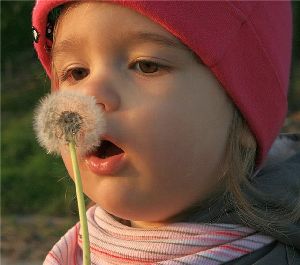 «Пушок»Привяжите на верёвочку лёгкое пёрышко. Предложите ребёнку дуть на него. Необходимо следить за тем, чтобы вдох делался только носом, а выдох - через сложенные трубочкой губы.«Ветряная мельница»Ребенок дует на лопасти игрушки-вертушки или мельницы из песочного набора.«Снегопад»Сделать снежинки из бумаги или ваты (рыхлые комочки). Объяснить ребенку, что такое снегопад и предложить ребенку сдувать "снежинки" с ладони.«Листопад»Вырезать из цветной бумаги различные осенние листья и объяснить ребенку, что такое листопад. Предложить ребенку подуть на листья, так, чтобы они полетели. Попутно можно рассказать, какие листочки, с какого дерева упали.«Парящие бабочки»Вырезать из бумаги бабочек и подвесить их на нитках. Предложить ребенку подуть на бабочку так, чтобы она полетела (при этом следить, чтобы ребенок сделал длительный плавный выдох).     Игра на музыкальных инструментах. Маленькие дети с радостью играют на музыкальных духовых инструментах - дудочках, губных гармошках и т.п. Необходимо предварительно убедиться, что ребенку по силам дуть в музыкальный инструмент. Большое напряжение в данном случае не желательно. Инструменты, которые не могут быть продезинфицированы, следует регулярно менять.Ещё одна излюбленная забава малышей - рисунки на стекле. Ребенок выдыхает на зеркало так, чтобы оно затуманилось, после чего рисует на нем смешные рожицы, человечков.Предложите малышу игру "гусеница":  при помощи                                                                                                            выдохов ребенок рисует ножки гусеницы: короткий                                                                                                                            выдох - короткие ножки, длинный выдох -                                                                                                   длинные ножки.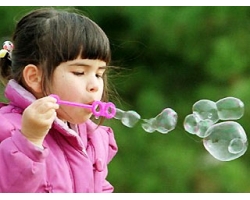                     Удачи Вам и вашему малышу!